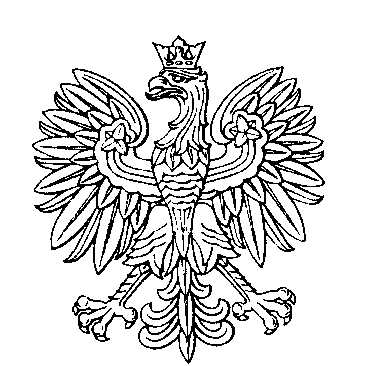 OBWODOWA KOMISJA WYBORCZA NR 1w gminie Kosów LackiOBWODOWA KOMISJA WYBORCZA NR 2w gminie Kosów LackiOBWODOWA KOMISJA WYBORCZA NR 3w gminie Kosów LackiOBWODOWA KOMISJA WYBORCZA NR 4w gminie Kosów LackiOBWODOWA KOMISJA WYBORCZA NR 5w gminie Kosów LackiOBWODOWA KOMISJA WYBORCZA NR 6w gminie Kosów LackiOBWODOWA KOMISJA WYBORCZA NR 7w gminie Kosów LackiSKŁAD KOMISJI:Przewodniczący	Ewa OlszewskaZastępca Przewodniczącego	Małgorzata WójcikCZŁONKOWIE:SKŁAD KOMISJI:Przewodniczący	Monika Maria OmieciuchZastępca Przewodniczącego	Katarzyna Anna BielińskaCZŁONKOWIE:SKŁAD KOMISJI:Przewodniczący	Krystyna Teresa ZiębaZastępca Przewodniczącego	Małgorzata ZakrzewskaCZŁONKOWIE:SKŁAD KOMISJI:Przewodniczący	Tomasz Artur LisZastępca Przewodniczącego	Michał KościńskiCZŁONKOWIE:SKŁAD KOMISJI:Przewodniczący	Teresa BuczyńskaZastępca Przewodniczącego	Angelika TrebnioCZŁONKOWIE:SKŁAD KOMISJI:Przewodniczący	Maryla Elżbieta MaliszewskaZastępca Przewodniczącego	Jan ZiębaCZŁONKOWIE:SKŁAD KOMISJI:Przewodniczący	Kamil Rytel-KucZastępca Przewodniczącego	Weronika DmochowskaCZŁONKOWIE: